ParalingvistikaParalingvistika označuje fonetické zvuky, ktoré sa vyskytujú v akustickej reči. Nemajú obsahovú informačnú hodnotu, ale sú priamym indikátorom psychického stavu, resp. jeho zmien, u komunikantov počas komunikačného procesu.Paralingvistika (alebo parajazyk) skúma zvukovú stránku verbálnej komunikácie. Parajazyk môže byť vyjadrený vedome i nevedome. Zahŕňa tiež v komunikácii použitý tón, hlasitosť a niekedy tiež intonáciu reči. Niekedy je definícia paralingvistika obmedzená na skúmanie použitie ľudského hlasu. Paralingvistické hľadisko hrá dôležitú úlohu v ľudskej rečovej komunikácii. Reč vždy obsahuje paralingvistické aspekt, pretože je modulovaná hlasom. Paralingvistika sa líši nielen od lingvistiky, ale aj od písaného textu alebo posunkového jazyka.  Paralingvistika tvorí prechod od mimoslovná - neverbálnych k slovným prejavom. Paralingvistické zložky reči pomáhajú jednak vyjadriť a zdokumentovať pravosť poskytované informácie, tak aj správne dešifrovať význam oznámenia a postoj rečníka.Paralingvistické aspekty reči:Rýchlosť HlasitosťTónová výškaFarba hlasuIntonáciaPrízvukDôrazPrestávky v rečiChyby v reči ModuláciaObrázky: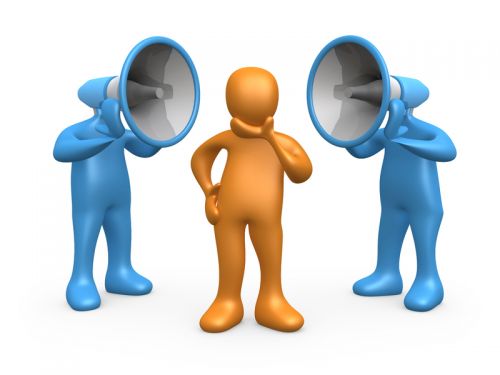 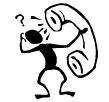 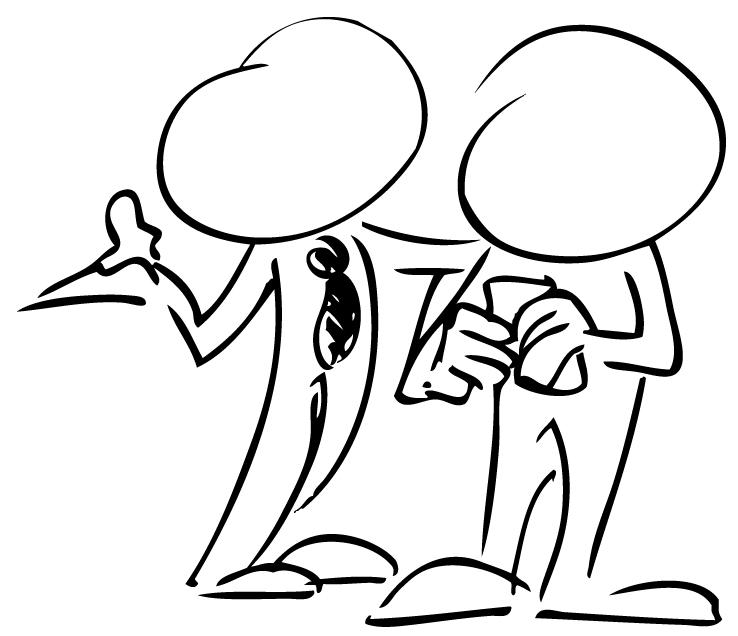 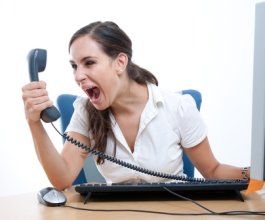 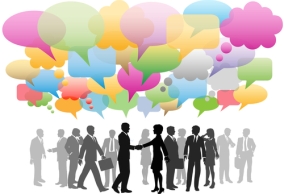 Vytvorili: Jesika Vaňová aLívia Suchá 6.A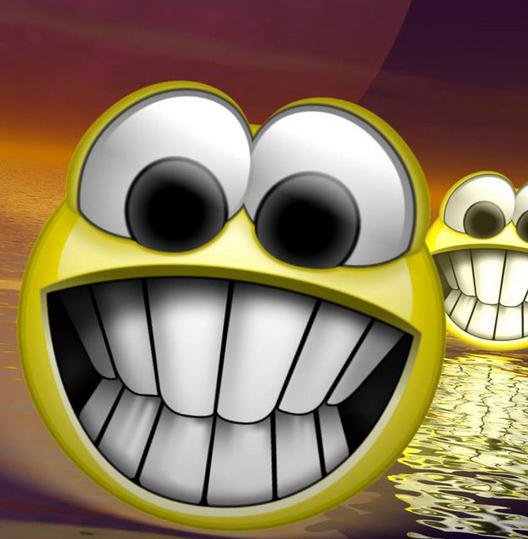 